Sprawozdanie z realizacji zadań innowacji pedagogicznej: Ogólnopolskiego   programu dla wychowania przedszkolnego             „Bezpieczne przedszkole”.W roku szkolnym 2016/2017 w Przedszkolu „Bajkowy Świat” realizowano ogólnopolski program dla wychowania przedszkolnego „Bezpieczne przedszkole”. Program ten skierowany jest do dzieci  w wieku od 3 do 6 lat, rodziców oraz pracowników przedszkola. Realizacja programu rozłożona była na okres 3 lat.Treści i zadania zawarte są w 4 częściach:I. Odpowiedzialny rodzicII. Współpraca z instytucjamiIII. Bezpieczne przedszkoleIV. Bezpieczny przedszkolak.Celem głównym programu jest przestrzeganie zasad postępowania warunkujących bezpieczeństwo.Cele szczegółowe:- poznanie najbliższego środowiska- wdrażanie do przestrzegania ogólnych zasad bezpieczeństwa- rozbudzanie zainteresowań bezpieczeństwem i kulturą ruchu drogowego- doskonalenie orientacji przestrzennej , kształcenie spostrzegania wzrokowo-słuchowego               i wyobraźni przestrzenno-czasowej, sprawności psychomotorycznej, przewidywania następstw określonych skutków swoich działań- kształtowanie umiejętności rozpoznawania sprzętu i przedmiotów bezpiecznych, niebezpiecznych oraz umiejętności właściwego posługiwania się nimi- kształtowanie pojęcia „obcy”, uświadomienie dzieciom zagrożenia ze strony nieznajomych- poznawanie podstawowych informacji na temat obchodzenia się z lekarstwami- wdrażanie zdrowego trybu życia- kształtowanie czynności samoobsługowych, nawyków higienicznych i kulturalnych, wdrażanie dzieci do utrzymania ładu i porządku.Program Bezpieczne Przedszkole realizowany był zgodnie z harmonogramem.                   Zrealizowane zadania I części „Odpowiedzialny rodzic”  to:Prelekcje psychologa mgr Moniki Krawczyk w czasie zebrań z rodzicami:                                                -”Kłopotliwe zachowania dziecka –niektóre typowe zachowania drażniące u dzieci przedszkolnych” dn. 09. II.2017 r. – „Gdzie prowadzę moje dziecko?” - telewizor, telefon, komputer zagrożeniem dla rozwoju dziecka- 27.04.2017r.2. Redagowanie kwartalnika „Bezpieczne Przedszkole” nr: 1,2,3- wszystkie numery czasopisma dostępne na stronie internetowej przedszkola w zakładce: Kącik dla Rodziców.3. Organizowano dla dzieci i rodziców różnego rodzaju zadania: wspólne pieczenie pierników, chałki, pizzy, wigilia, Festyn Rodzinny, pożegnanie absolwentów itd.W zakresie II części programu: Współpraca z instytucjami wspierającymi zrealizowano:1. Policja:-  spotkanie z policjantem na temat bezpiecznego poruszania się po drogach,- spotkanie z policjantem na temat bezpiecznego spędzania czasu podczas ferii zimowych,  bezpiecznych wakacji2.  Straż Pożarna:-  spotkanie z pracownikami Ochotniczej Straży Pożarnej w Jasieńcu;-   wspólne przeprowadzenie ewakuacji przedszkola;-  kontrola p-poż w przedszkolu.3. Służby medyczne i psychologiczne:-  spotkanie z logopedą  dla dzieci i rodziców- warsztaty;- spotkania z przedstawicielami Biblioteki Pedagogicznej w Grójcu – bajki terapeutyczne;- spotkanie z psychologiem dla rodziców (w/w), pogadanki;- spotkanie z pielęgniarką  dotyczące higieny i szczepień, lekarzem rodzinnym.4. Sanepid:- właściwe odżywianie- przykładowe jadłospisy;- kontrola krzesełek, stolików;- program: Czyste powietrze wokół nas;- program: Chroń się przed kleszczami wszystkimi sposobami;- trujące rośliny wokół nas;- trutki dla zwierząt i inne zagrożenia.5. Leśniczy:-  prawidłowe i bezpieczne poruszanie się po lesie;-  niebezpieczne zwierzęta;-  szkodliwe i niebezpieczne rośliny.6. Gminna Biblioteka w Jasieńcu i Biblioteka Pedagogiczna w Grójcu- bajki terapeutyczne i inne.7. PSP im. J. Suskiego w Jasieńcu- przedstawienia profilaktyczne.W zakresie zadań III części Bezpieczne Przedszkole zrealizowano:- arkusz samokontroli placówki pod kątem zagrożeń,- opracowano procedury i regulaminy dotyczące bezpieczeństwa,- przeprowadzono szkolenia pracowników w zakresie BHP,- zapoznano pracowników z procedurami i regulaminami bezpieczeństwa,- przedszkole posiada obowiązkową dokumentację BHP.W zakresie zadań IV części programu Bezpieczny Przedszkolak zrealizowano:Moje przedszkole jest bezpieczneW ramach realizacji tego bloku tematycznego dzieci w miesiącu wrześniu 2016r.         i czerwcu 2017 r., podczas zajęć świetlicowych i zajęć adaptacyjnych zostały zapoznane z topografią przedszkola, poznały osoby, od których mogą uzyskać pomoc                ( nauczycieli i personelu przedszkola), poznały zasady bezpiecznego korzystania z placu zabaw, sali zajęć i sali gimnastycznej (patio).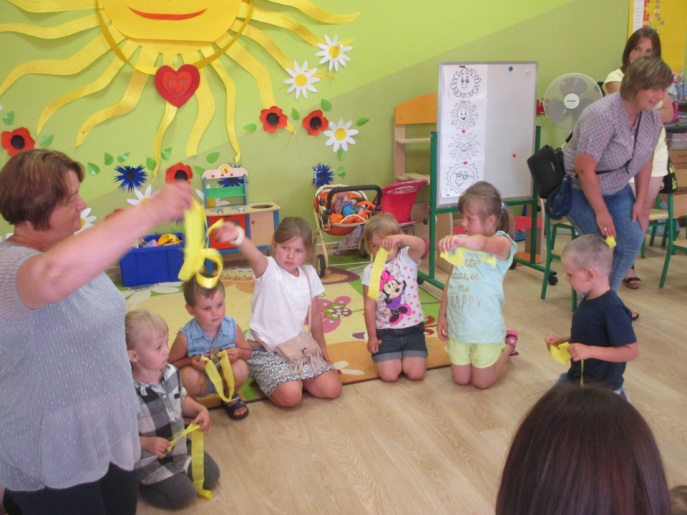 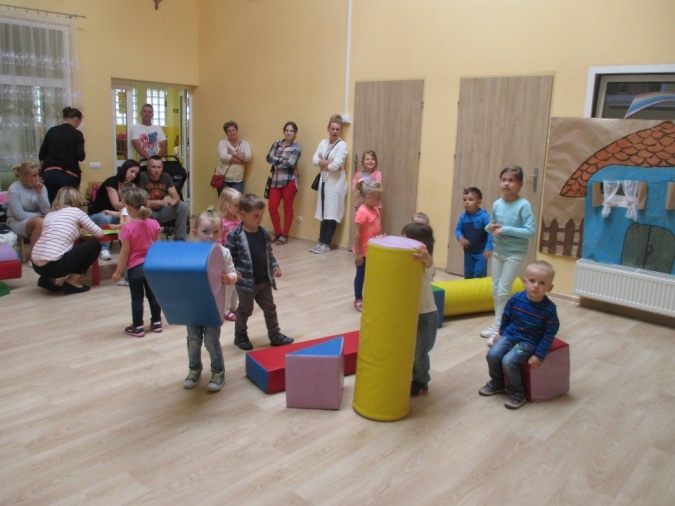 Bezpieczna droga do przedszkolaW miesiącach wrzesień, październik 2016r. dzieci poznały zasady bezpiecznego poruszania się po drogach i korzystania ze środków transportu,  podstawowe znaki  i sygnały drogowe, praktycznie utrwaliły zasady ruchu pieszego podczas spacerów i pieszych wycieczek w ciągu roku szkolnego Swoją wiedzę dzieci pogłębiły dn.14.09.2015r.  podczas spotkania z policjantem asp. Arkadiuszem Dąbrowskim z Komendy Powiatowej Policji  w Grójcu.  Było to konwersatorium na temat bezpieczeństwa dzieci w drodze do   i z przedszkola oraz innych aspektów bezpieczeństwa.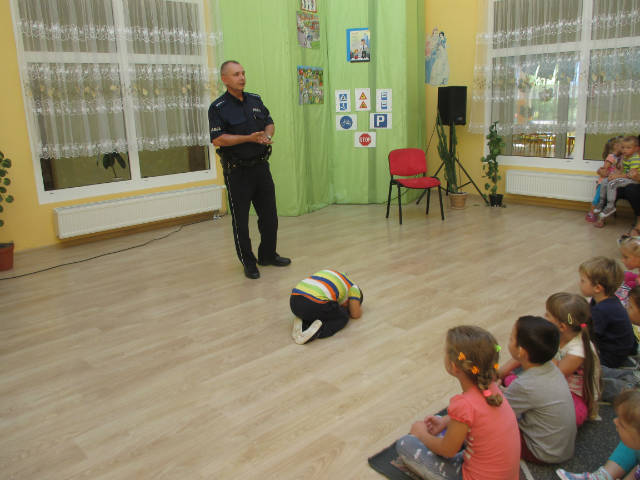 31.05.2017r. odbyły się w naszym przedszkolu zajęcia projektu: Dziecko zdaje prawo jazdy.   Przedszkolaki otrzymały "dziecięce prawo jazdy" po zdaniu teoretycznego i praktycznego egzaminu. Dzieci wykazały się dużą wiedzą z zakresu bezpiecznego poruszania się po drogach, znajomością znaków drogowych i przepisów ruchu drogowego. Miały także okazję przekonać się, jak niebezpieczne jest jednoczesne kierowanie autem i prowadzenie rozmów telefonicznych, robienie makijażu w czasie jazdy samochodem, czy też prowadzenie auta przez osobę bardzo zmęczoną.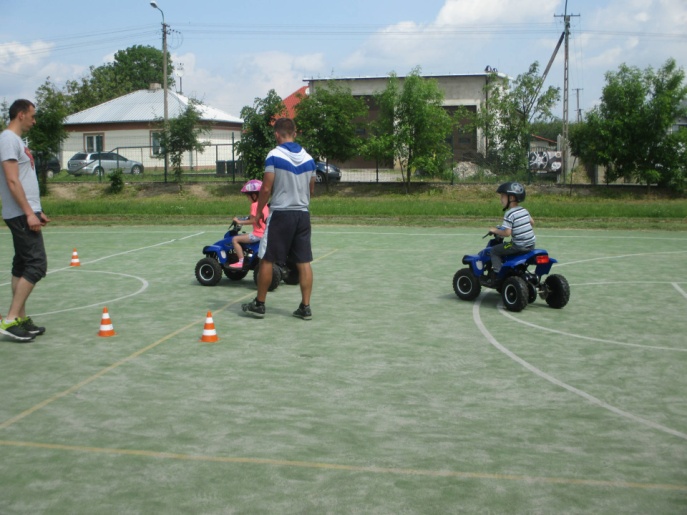 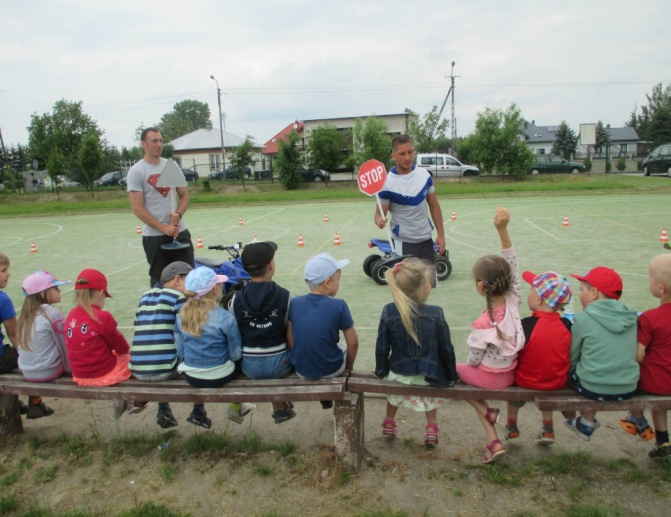 Produkty bezpieczne i niebezpieczneW październiku 2017 r. podczas zajęć dzieci nauczyły się  rozróżniania produktów jadalnych i niejadalnych, została przekazana przedszkolakom wiedza o ochronie zdrowia                w kontaktach z przyrodą zostały uświadomione, że nie można samodzielnie zażywać lekarstw i stosować środków chemicznych,  poznały zagrożenia wynikające z brania do rąk i ust nieznanych roślin, owoców i grzybów.Dzieci  przygotowały pełne witamin pyszne sałatki owocowe, kanapki, które z apetytem zjadły.03.X.2016 r. spotkanie z pielęgniarką w ramach programu Przedszkole zdrowego żywienia.29.XI.2016 r.,pogadanka leśniczego pana Marcina Ukleja min. prawidłowe                             i bezpieczne poruszanie się po lesie, zwrócenie uwagi na niebezpieczne zachowanie zwierząt leśnych i prawidłową reakcję;09.XII.2016 r. - wycieczka do Rytomoczydeł – spotkanie przy paśniku i wspólny spacer po lesie z leśniczym panem Piotrem Markiewiczem, wyjaśnienie zagrożeń wynikających z brania do ust nieznanych owoców, roślin i grzybów, a także zwrócenie uwagi na niebezpieczne zachowanie zwierząt leśnych i prawidłową reakcję;27.IV.2017 r prawidłowe i bezpieczne poruszanie się po lesie, pogadanka Leśniczego pana P. Markiewicza – . 13.II.2017 r. wizyta u sąsiadów- przedstawienie profilaktyczne pt. „Chcesz być zdrowy jak ryba, jedz owoce i warzywa” w wykonaniu uczniów PSP im. J. Suskiego w Jasieńcu26.IV.2017 r. warsztaty kulinarne w grupie „Biedronki”- Owocowe sałatki;05.V.2017 r. warsztaty kulinarne w grupie „Biedronki”- Wesołe kanapki;W ciągu całego roku, swoją wiedzę dzieci pogłębiły podczas realizacji zadań tematu ”Zdrowo rośniemy, bo zdrowo jemy”.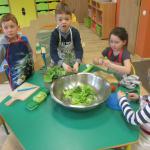 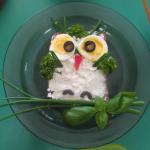 Mieszkanie jest miejscem bezpiecznymW ciągu roku dzieci nauczyły się  rozpoznawania sprzętów i przedmiotów bezpiecznych                       i niebezpiecznych, bezpiecznego posługiwania  się przedmiotami                                                  i urządzeniami  codziennego użytku, a także  próbowały samodzielnie wyciągać wnioski.09.VI.2017 r.dzieci zapoznały się ze szkodliwością dymu tytoniowego w ramach programu „Czyste powietrze wokół nas”, uczyły się asertywności, a także jak zwrócić uwagę dorosłej osobie palącej papierosy w obecności dzieci, szczególnie w domu.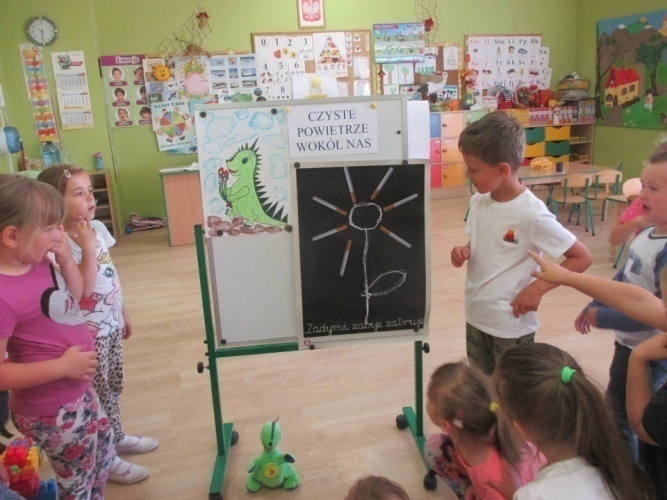 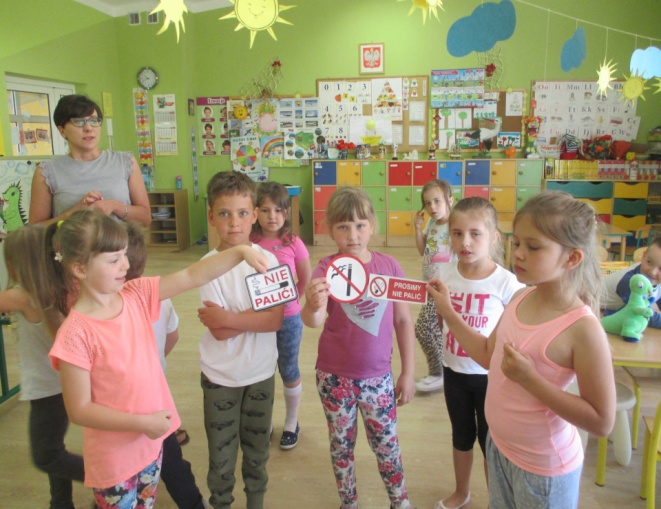 Nie wpuszczam obcych do domu, wiem jak się zachować podczas spotkania z nieznajomymMiesiąc czerwiec 2016r., to zajęcia poświęcone wprowadzeniu  pojęcia „obcy”, uświadomieniu dzieciom zagrożeń ze strony obcych.  Dzieci nauczyły się nie reagowania na zaczepki, propozycje nieznanych osób – mówienia im NIE,  zostały  wdrożone do informowania rodziców o zamiarze oddalenia się z kimś, nawet jeśli tę osobę znają, ćwiczyły  umiejętności odpowiedniego zachowania w opisywanych sytuacjach ( scenki inscenizowane). Swoja wiedzę przedszkolaki pogłębiły podczas prezentacji multimedialnej: Bezpieczne wakacje 2017.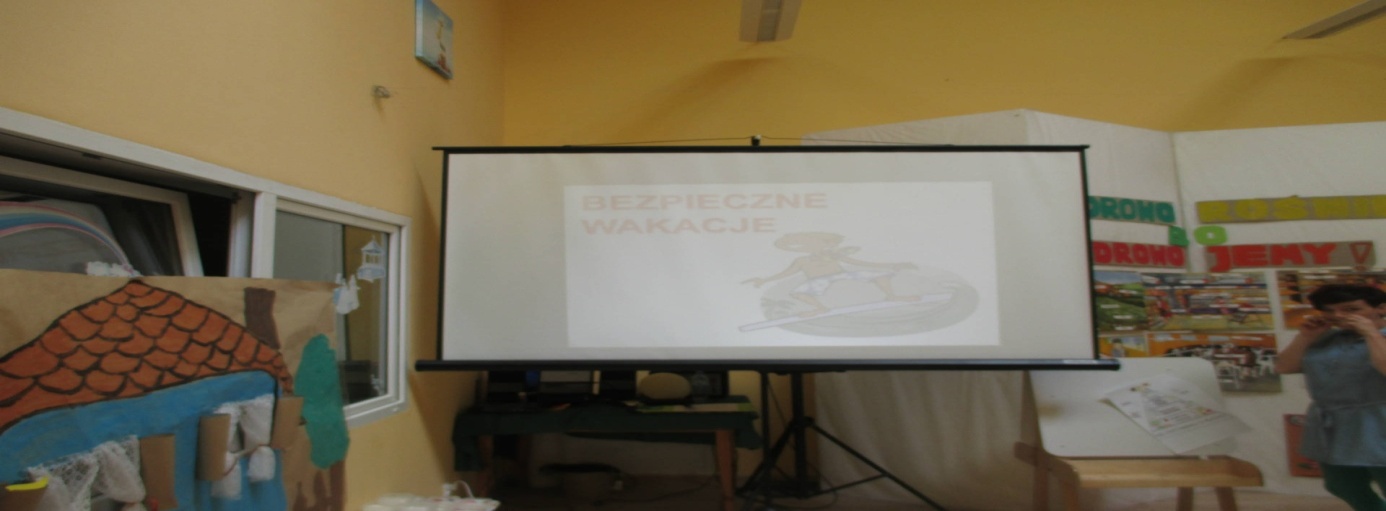 Kształtowanie czynności samoobsługowych, nawyków higienicznych  i kulturalnychWrzesień i październik 2016r. poświęcone były także zajęciom, w czasie których dzieci wykształciły umiejętność poprawnego mycia rąk i zębów,  samodzielnego korzystania                        z toalety, samodzielnego ubierania się i rozbierania, dbania o swoje rzeczy i nie narażania ich na zgubienie lub kradzież,  właściwego zachowania się przy stole podczas posiłków , nakrywania do stołu i sprzątania po sobie, utrzymania porządku w swoim otoczeniu. Swoją wiedzę przedszkolaki pogłębiły podczas realizacji zadań  Ogólnopolskiego Programu Edukacji Zdrowotnej: Akademia Aquafresh.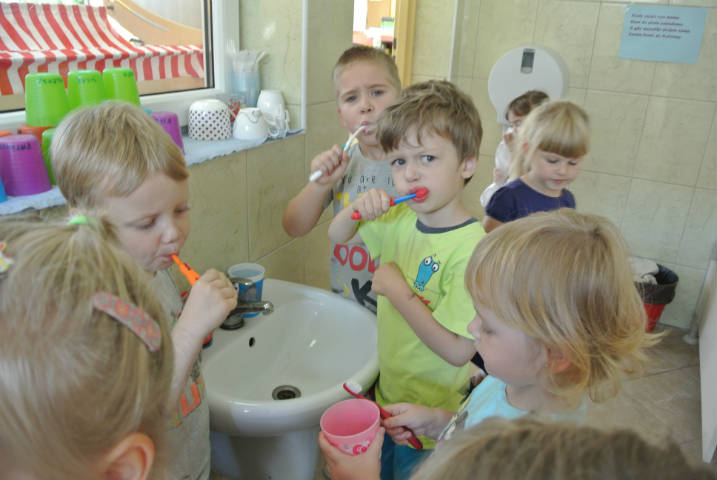 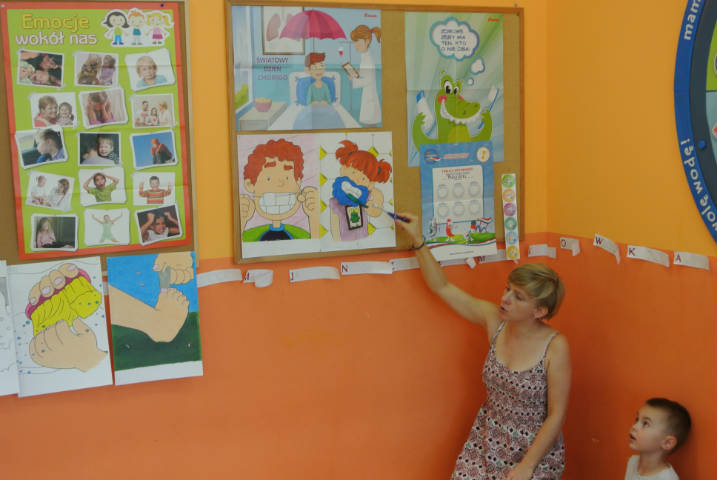 Dbamy o swoje zdrowieW ciągu roku szkolnego przedszkolaki nauczyły się   dostrzegać  związek pomiędzy chorobą a leczeniem  (poddawanie się leczeniu) uczestniczyły w zajęciach ruchowych,                    w zabawach i grach w ogrodzie przedszkolnym, w parku, na boisku, w sali gimnastycznej                   ( np. spartakiada , tor przeszkód itp.) wpajano dzieciom zasady zdrowego żywienia                             i konieczności dbania o swoje zdrowie, wdrażano dzieci do czynnego wypoczynku jako źródła zdrowia, przygotowywano dzieci do roli świadomego użytkownika TV, Internetu, kina domowego, komputera, wyrabiano nawyki higieniczne – dzieci wiedzą, że jest to istotny element zdrowia.27.IX.2016 r. w czasie spektaklu profilaktycznego Teatru Arena pt „Magiczna książka”, dzieci przekonały się o korzyściach płynących z czytania książek, a nie bezmyślnym przesiadywaniu przed komputerem i telewizją.08.V.2017 r. przedszkolaki wzięły udział w  III Ogólnopolskim Maratonie Przedszkolaków. Sprintem do maratonu. Impreza  sportowa rozpoczęła                               się  zapoznaniem  dyscypliny sportowej i techniką  bezpiecznego  biegania.                          Po rozgrzewce  odbył się bieg główny.26.10.2016r. odbył się w naszym przedszkolu Dzień Jabłka . Podczas zabaw dzieci poznały budowę, cechy oraz wspaniałe właściwości tych owoców.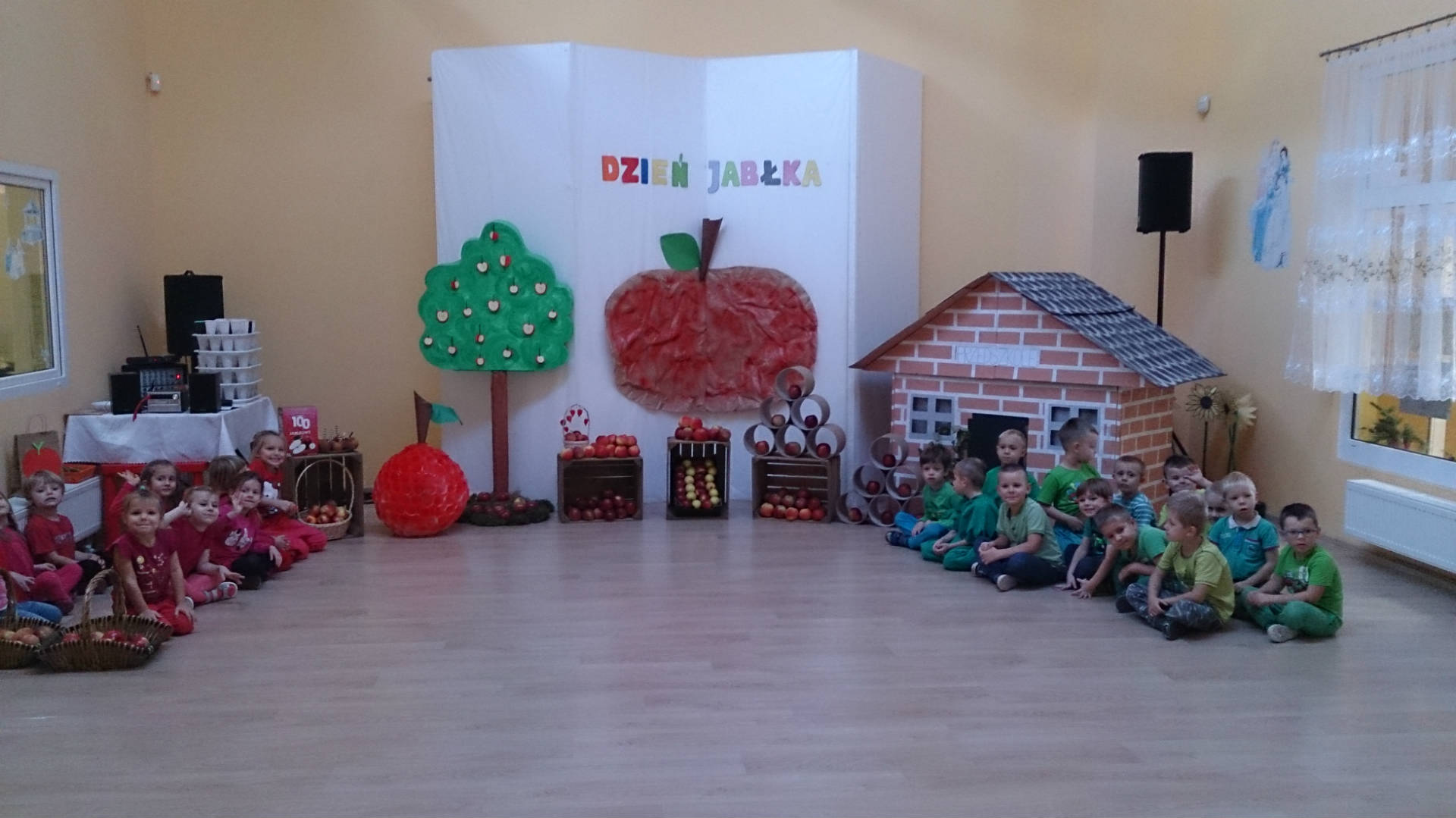 18.10.2016r. odbył się profilaktyczny spektakl teatru Arena: „Przygoda                                 w Nierobkowie”. Dzieci dowiedziały się, że zdrowie zapewnia im gimnastyka                           i zdrowe odżywianie się, a długie korzystanie z komputera je niszczy.12.01.2017r.  Zabawy na śniegu, wzmacniamy odporność.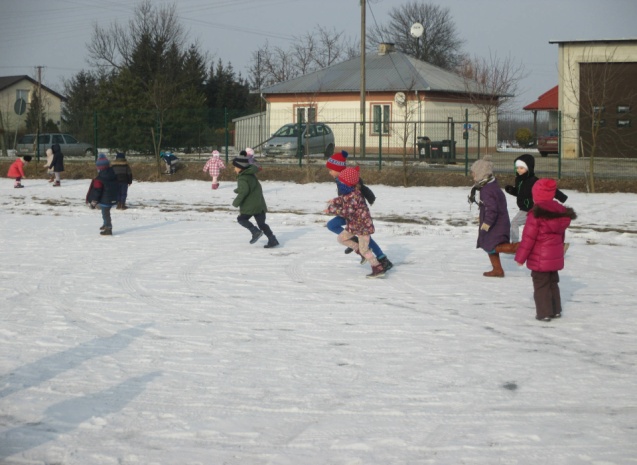 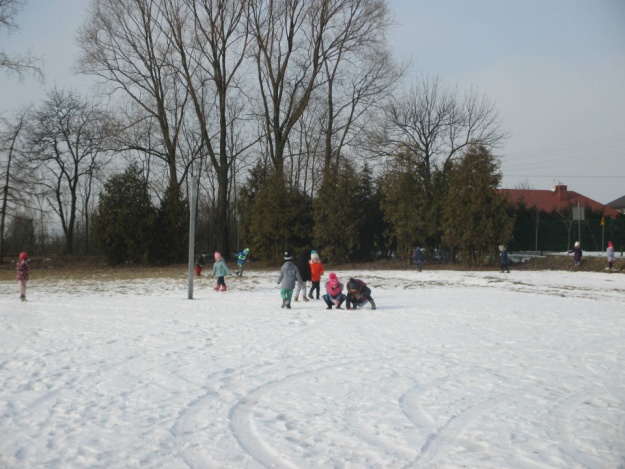 29.II.2017 r. panie koordynatorki programu „Zdrowo rośniemy, bo zdrowo jemy”,                 w krótkiej inscenizacji o Karolci przekonały dzieci o szkodliwości nadmiernego spożywania słodyczy.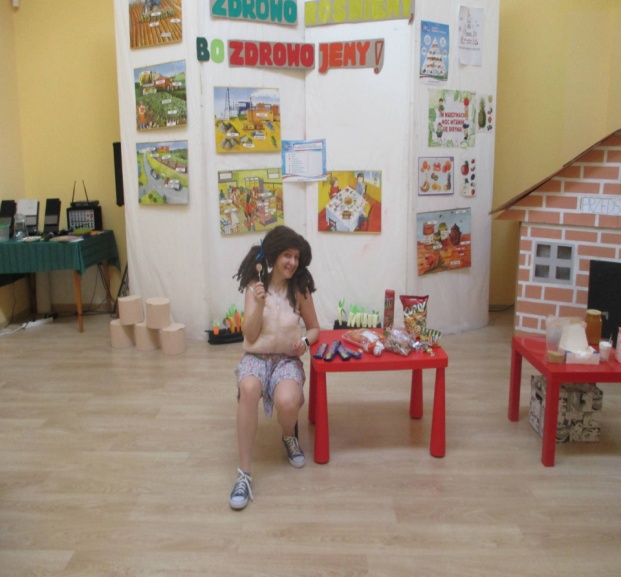 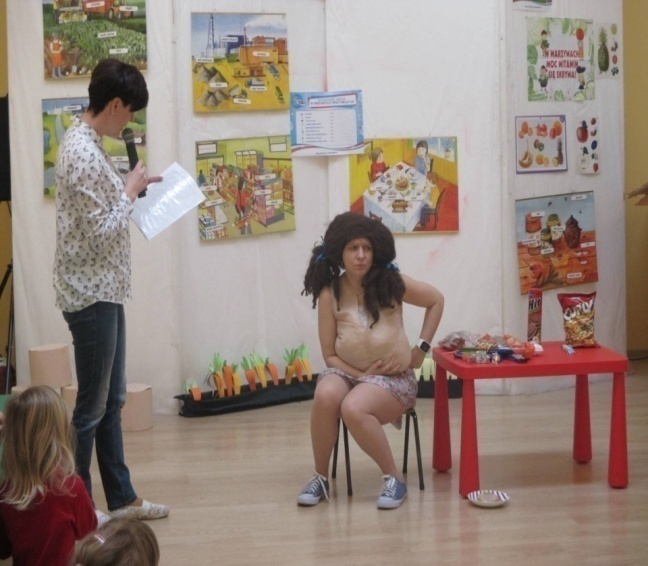 12.IV.2017 r. Dzień Służby Zdrowia – spotkanie z lekarzem rodzinnym                            dr Grażyną Michalczak – Tennou i pielęgniarką panią Elżbietą Bator                                w ramach profilaktyki zdrowotnej, dzieci zostały zapoznane ze sposobami odżywiania się i odpowiedniego ubierania, gwarantującymi odporność na zachorowania. Zajęcia pozwoliły przedszkolakom dostrzec związek pomiędzy chorobą a leczeniem                          i konieczności poddawania się leczeniu.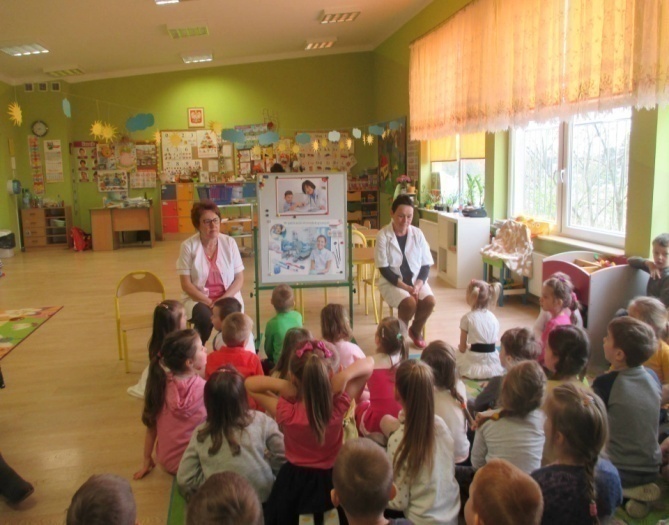 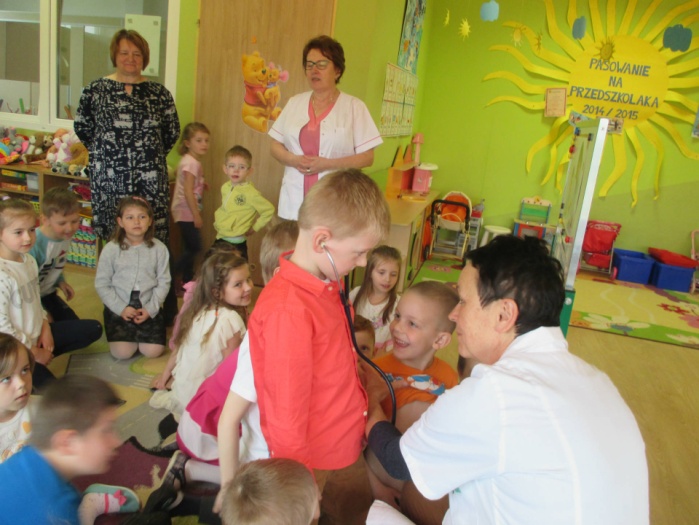 Także w trosce o zdrowie psychiczne panie Bibliotekarki z BP w Grójcu cyklicznie czytały bajki terapeutyczne w ciągu całego roku szkolnego.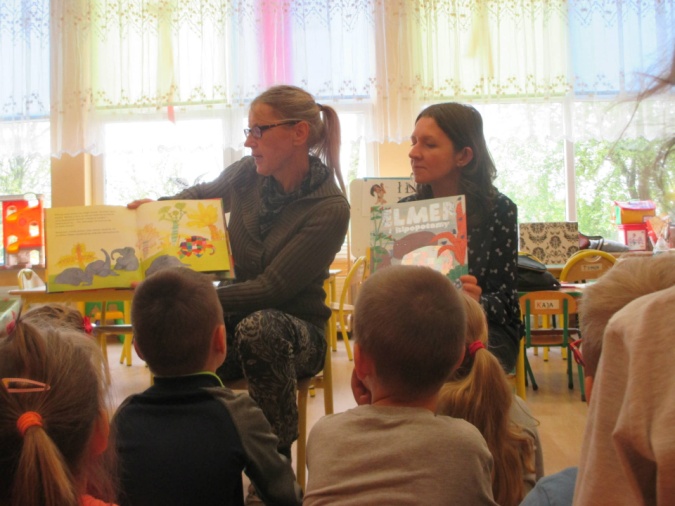 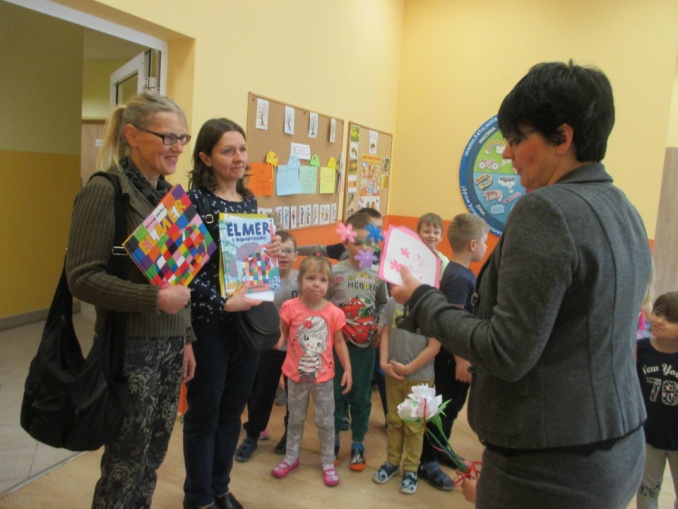 08.05.2017r. nasze przedszkolaki wzięły udział w III Ogólnopolskim                                  Maratonie Przedszkolaków pod hasłem: Sprintem do maratonu.01.06.2017 r. obchodziliśmy Dzień Dziecka na sportowo, 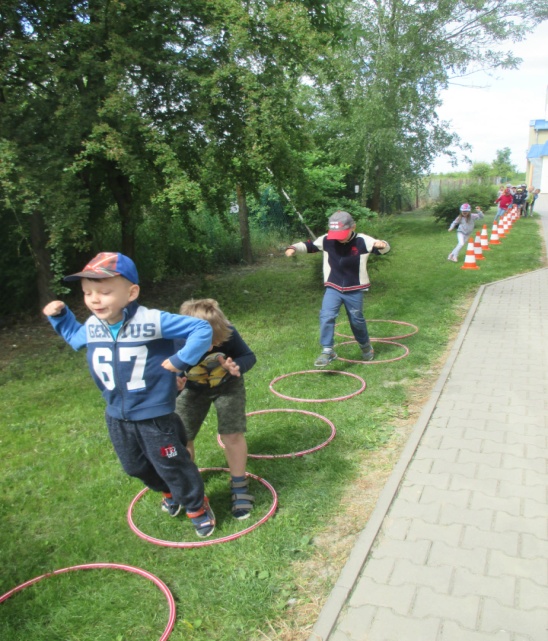 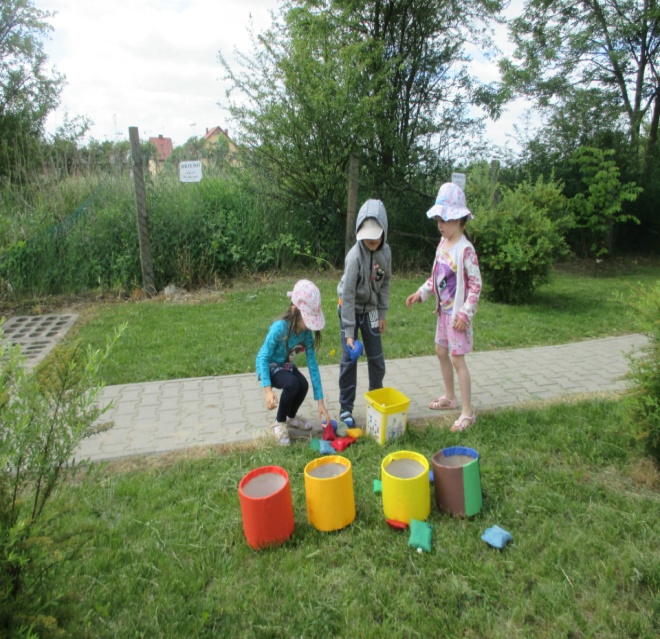 Rozumienie zjawisk atmosferycznych i unikanie zagrożeńW ciągu roku szkolnego dzieci uczyły się rozpoznawania i nazywania zjawisk atmosferycznych charakterystycznych dla poszczególnych pór roku ; podejmowania  rozsądnych decyzji i nie narażania się na niebezpieczeństwo wynikające                  z pogody, wiedziały, o czym mówi osoba zapowiadająca pogodę, stosowały  się                              do podawanych informacji w miarę swoich możliwości. Swoją wiedzę pogłębiły w trakcie realizacji zadań Ogólnopolskiego Programu Edukacyjnego: Mamo, Tato wolę wodę, oraz  programu: Kubusiowi Przyjaciele Natury.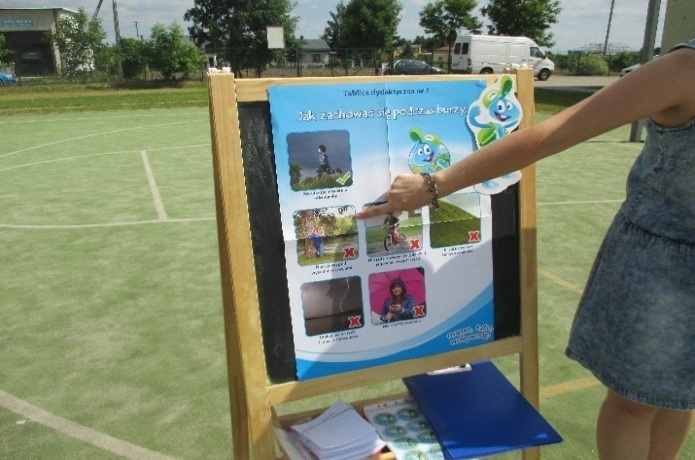 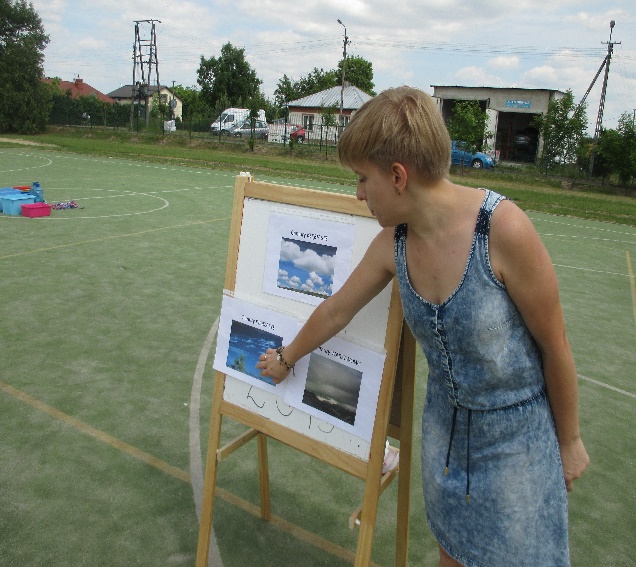 Jesteśmy życzliwi i uprzejmi dla innychWe wrześniu 2016r. zostały ustalone kodeksy grupowe wyznaczające normy  i zasady zachowań obowiązujące w przedszkolu.W czasie zajęć dzieci poznały czarodziejskie słowa: proszę, dziękuję, przepraszam.                       W ciągu roku szkolnego kształtowana była u dzieci postawa życzliwości wobec innych                          i odpowiedzialności za własne postępowanie, zrozumienie reguł i norm niezbędnych                         do prawidłowego funkcjonowania  w kontaktach z innymi ludźmi. Zwracano uwagę                        na przestrzeganie wspólnych ustaleń (zadań, norm itp.), obdarzanie uwagą dzieci i dorosłych, aby zrozumieć co mówią i czego oczekują, grzeczne zwracanie się do innych w domu,                     w przedszkolu i na ulicy.25.XI.2016r. odbyło się przedstawienie profilaktyczne teatru Arena pt. "Figle i psoty chłopca Okidoki". Dzieci dowiedziały się m.in., że powinny szanować innych, nie być egoistami.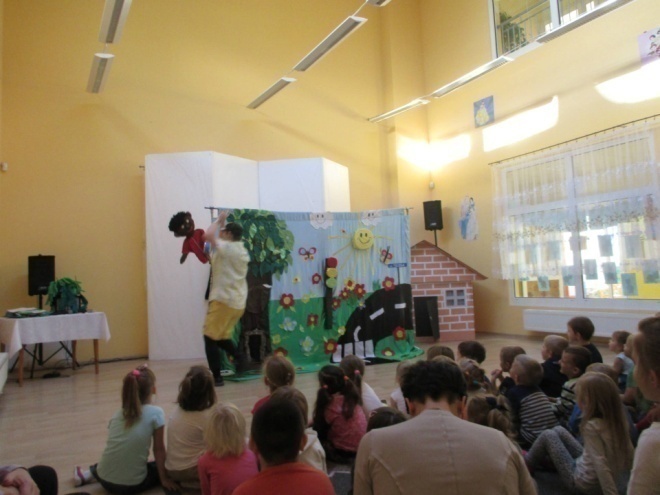 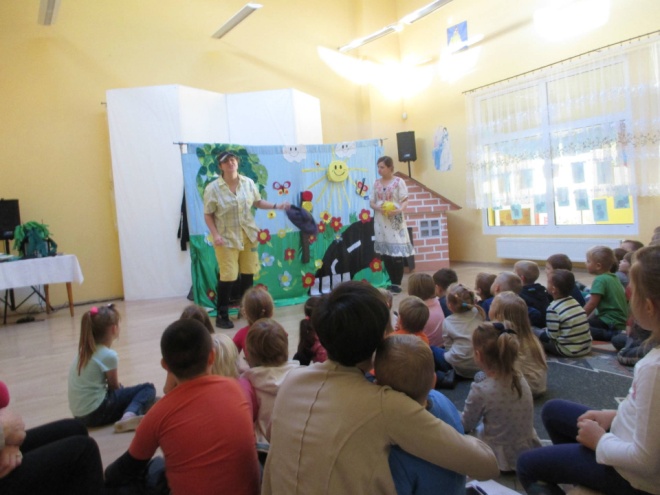 23.IX.2016r.otrzymalismy certyfikat za przeprowadzenie akcji: Prawa dziecka                  a problemy współczesnego świata” we współpracy z UNICEF Polska.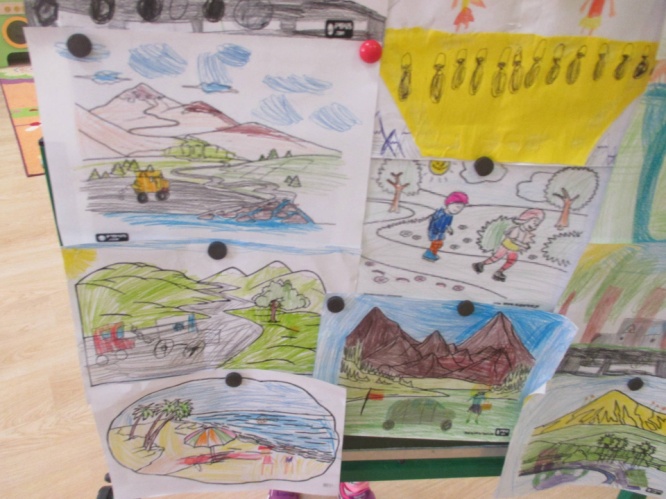 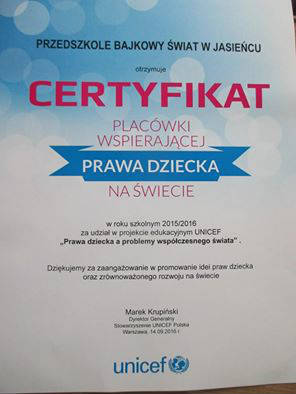 23.III.2017 r. Przedstawienie profilaktyczne Teatru Arena pt. „Kozucha kłamczucha” zwróciło uwagę dzieci na przestrzeganie wspólnych ustaleń i konsekwencję niewłaściwego postępowania.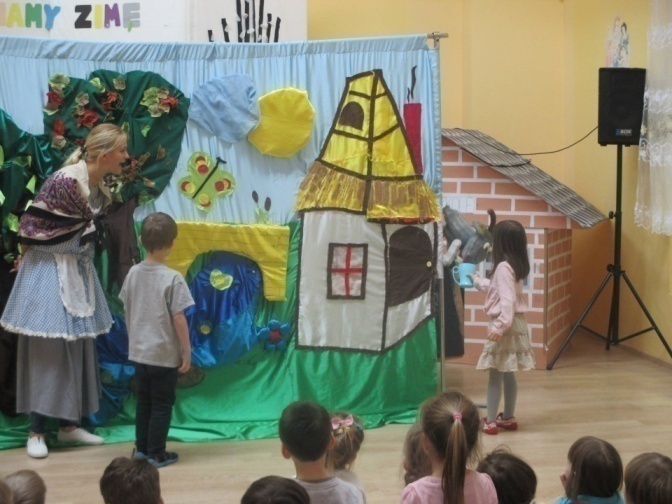 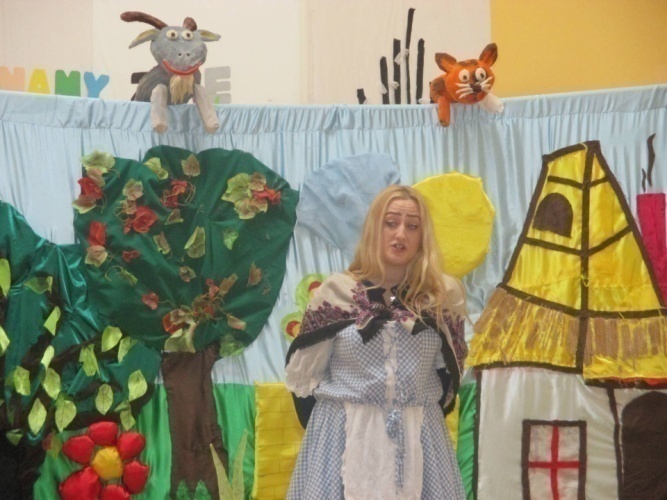 W ciągu roku szkolnego wzięliśmy udział w Akcji „Twój miś może zostać ratownikiem”, dzieci zebrały 122 maskotki, które przekazały przedstawicielowi Komendy Powiatowej Straży Pożarnej w Grójcu p. Adamowi Sewastianowiczowi, to wspaniały dowód na wykształtowanie postawy wrażliwości i życzliwości wobec innych.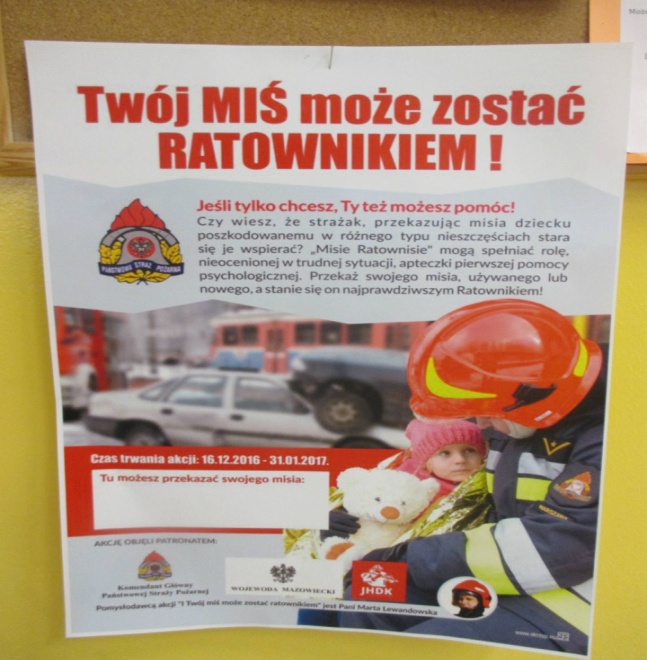 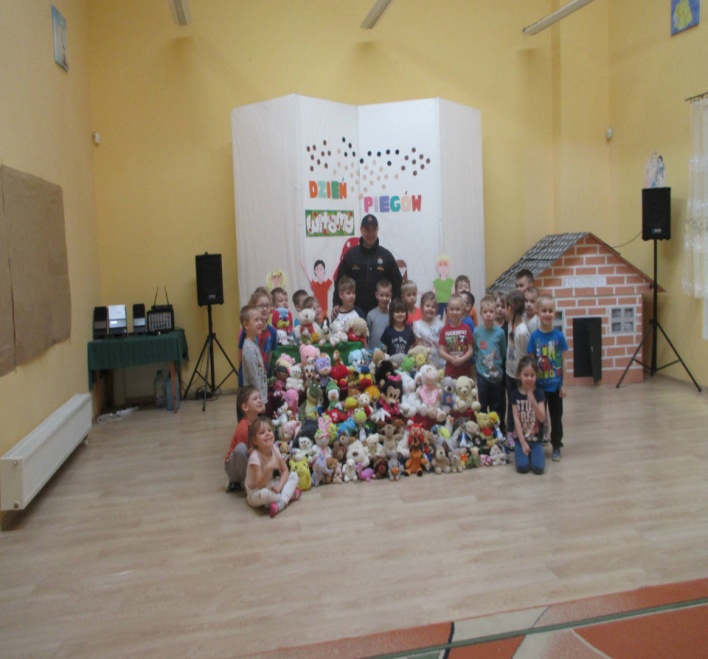 Kształtowanie życzliwości wobec innych, grzeczne zwracanie się do starszych osób                                           i sprawianie im radości poprzez wręczanie własnoręcznie wykonanych upominków                                i przedstawienie części artystycznej, która przyniosła wiele radości zaproszonym gościom,                 to także obchody Dnia Babci i Dziadka, które odbywały się w poszczególnych grupach                    w dniach 25.I.2017 r. – 01.II.2017 r.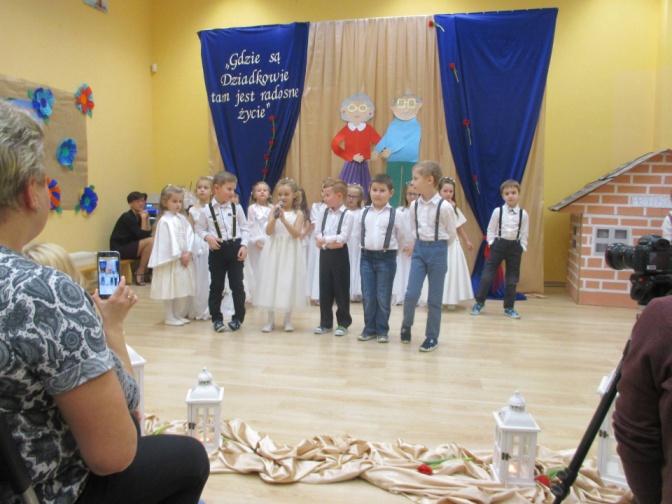 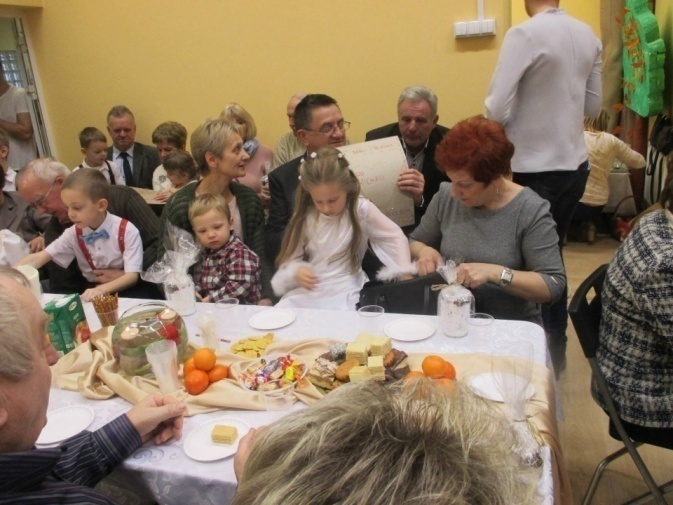 Jesteśmy życzliwi i uprzejmi dla innych bo bierzemy udział w akcjach charytatywnych;- Akcja „Góra grosza”- dla dzieci z domów dziecka, - zbiórka korków plastikowych od butelek – na wózek inwalidzki dla chorego dziecka,- zbiórka karmy dla zwierząt leśnych – pomagamy przetrwać zimę,- zbiórka karmy -  dla zwierząt ze schroniska,- dokarmianie ptaków zimą.Bawimy się bezpiecznieW ciągu roku dzieci  samodzielnie i bezpiecznie organizowały sobie czas wolny w przedszkolu. Wiedziały, gdzie można się bezpiecznie bawić, a gdzie nie,  rozumiały konieczność przestrzegania zakazu ślizgania się na zamarzniętych zbiornikach wodnych oraz właściwego korzystania z sanek, potrafiły przewidywać skutki swoich działań. 02.II 2017 r. spotkanie z policjantem dzielnicowym asp. Arkadiuszem Dąbrowskim, pogadanka na temat „Bezpieczne ferie zimowe”.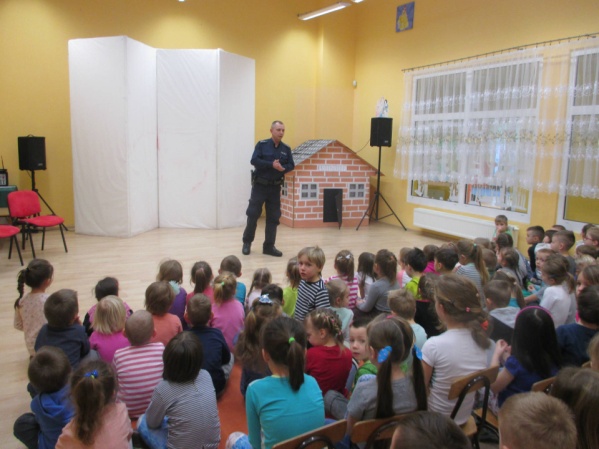 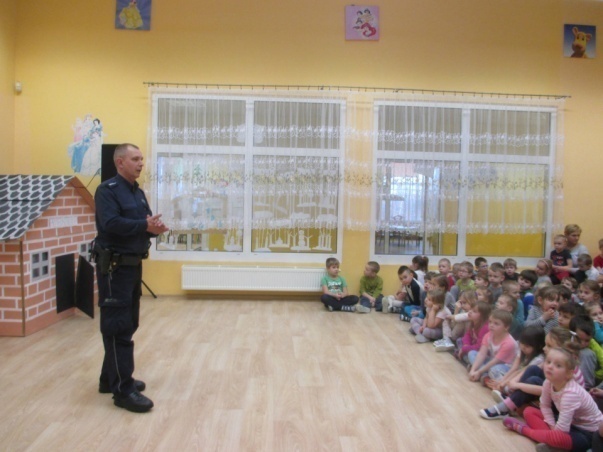 09.II.2017 r. została wyświetlona prezentacja multimedialna "Bezpieczna zima"-Kodeks mądrego przedszkolaka.16.05.2017 r.-  spotkanie z pracownikami Ochotniczej Straży Pożarnej                               w Jasieńcu, którzy w roli jurorów przyglądali się zmaganiom dzieci w zakresie ogólnej wiedzy dotyczącej bezpiecznych zachowań, znajomości numerów alarmowych itp. 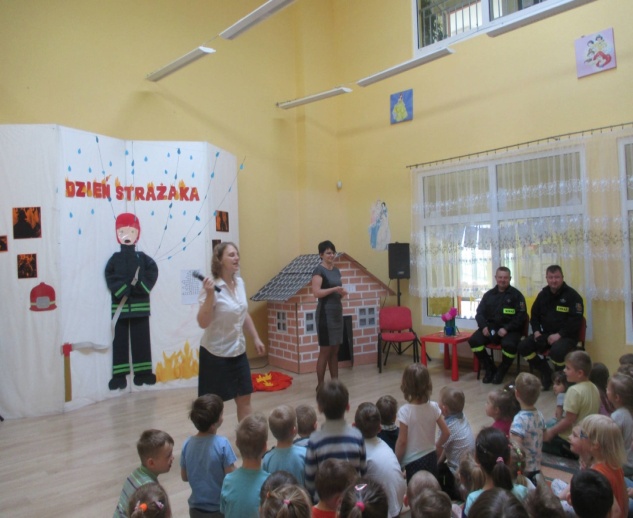 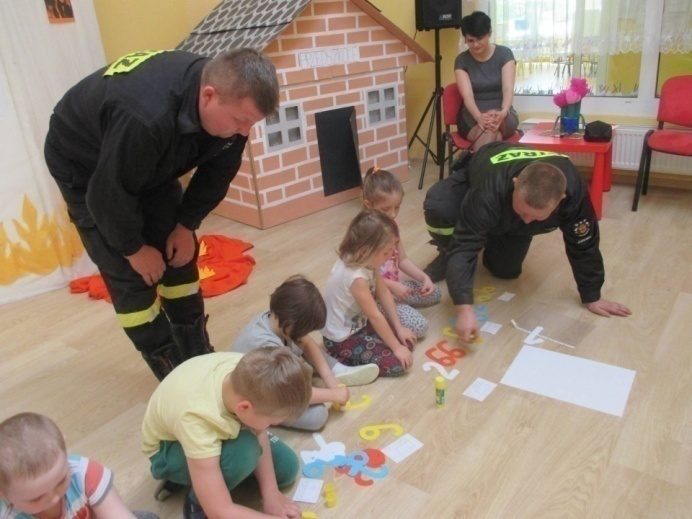 Przestrzeganie zasad bezpieczeństwaW ciągu roku realizowane były zajęcia, podczas których dzieci dowiedziały się,  jak należy zachować się w sytuacji zagrożenia; gdzie można otrzymać pomoc, umieją   o nią poprosić, znają ważne telefony alarmowe, przyczyny powstawania pożarów wynikających z bezmyślnych zabaw,  rozumieją zakaz zabawy prądem i zapałkami, umieją się przedstawić, podają swoje imię, nazwisko, adres; wiedzą, komu można podawać takie informacje.18.10.2016r. odbył się profilaktyczny spektakl teatru Arena:                                     „Przygoda w Nierobkowie”. 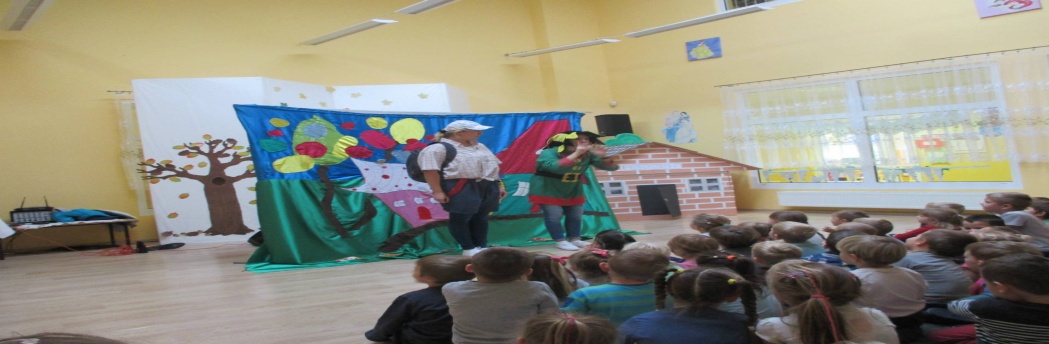 21.I.2017 r. Warsztaty – Jak płynie prąd? – zrozumienie zakazu zabawy prądem.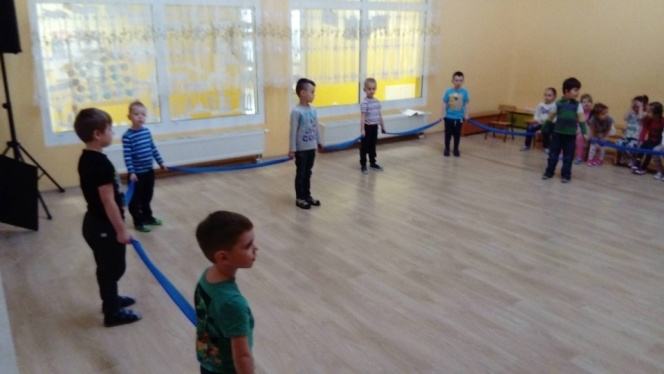 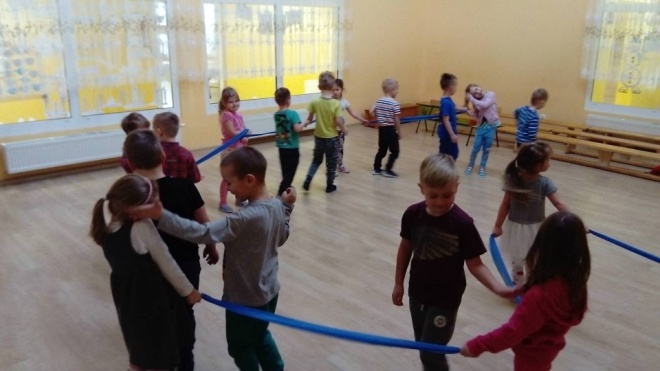 09.II.2017 r. Europejski dzień numeru 112, utrwalenie wiadomości na temat numerów alarmowych, jak należy się zachować w sytuacji zagrożenia, gdzie można otrzymać pomoc i jak o nią poprosić. Odgrywanie scenek sytuacyjnych w chwili zagrożenia, w których dzieci potrafiły się przedstawić; podać swoje imię i nazwisko, adres i oczywiście wiedziały komu można podać takie informacje.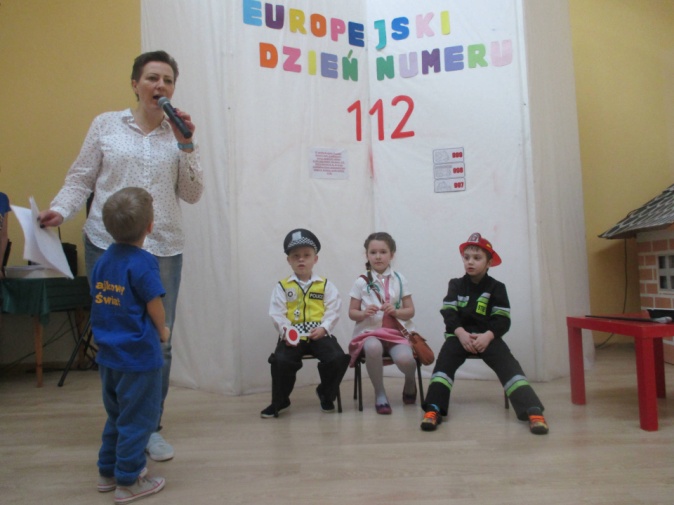 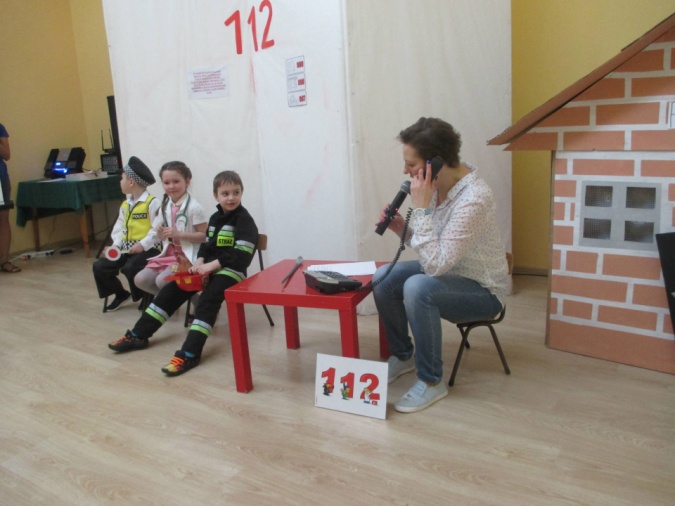 09.II.2017 r. Prezentacja multimedialna "Bezpieczna zima" - Kodeks mądrego przedszkolaka.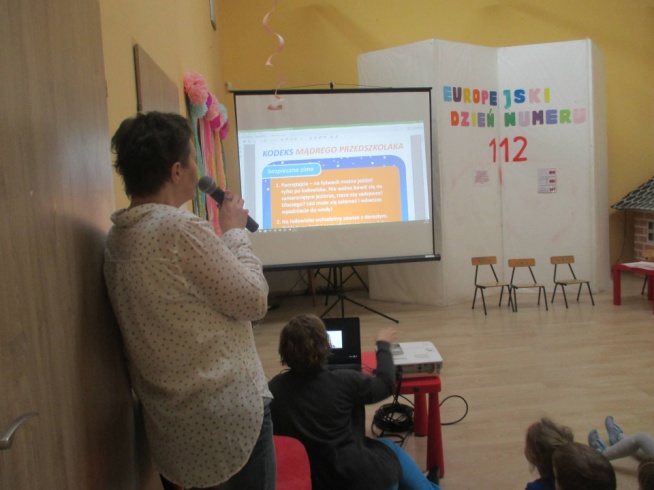 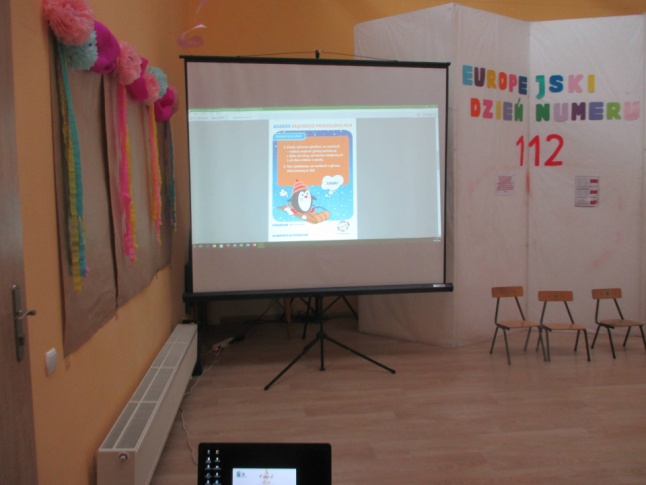 16.05.2017r. odwiedziny strażaków z Ochotniczej Straży Pożarnej w Jasieńcu, wtedy dzieci poznały tajniki pracy strażaka, poznały zasady bezpiecznego zachowania się podczas pożaru, zrozumiały zakaz zabawy prądem i zapałkami.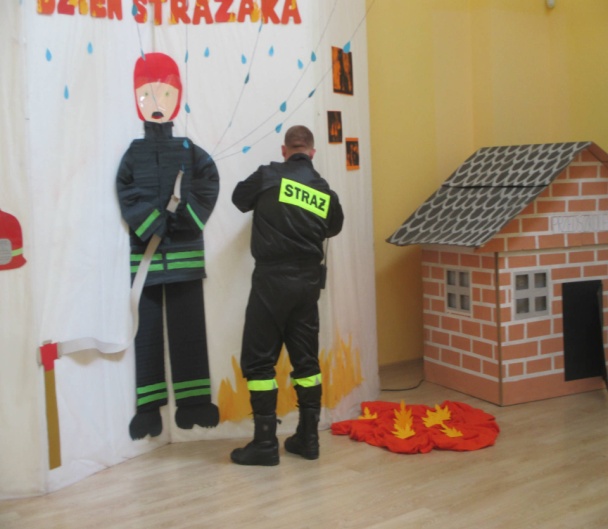 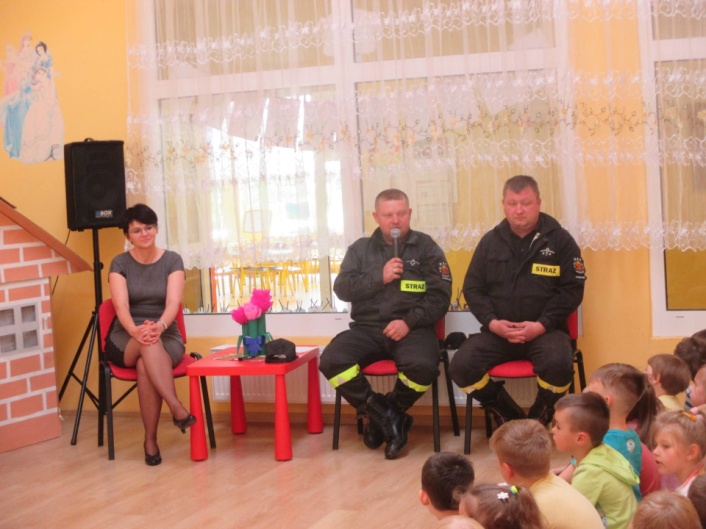 05.VI.2016 r – wycieczka do Lotniczego Pogotowia Ratunkowego w Warszawie, przybliżenie charakteru pracy ratownika lotniczego, uświadomienie dzieciom możliwości pomocy poszkodowanym w czasie wypadku drogowego przy szybkiej interwencji śmigłowca ratunkowego, który może być wysyłany po zgłoszeniu                     na numer 112.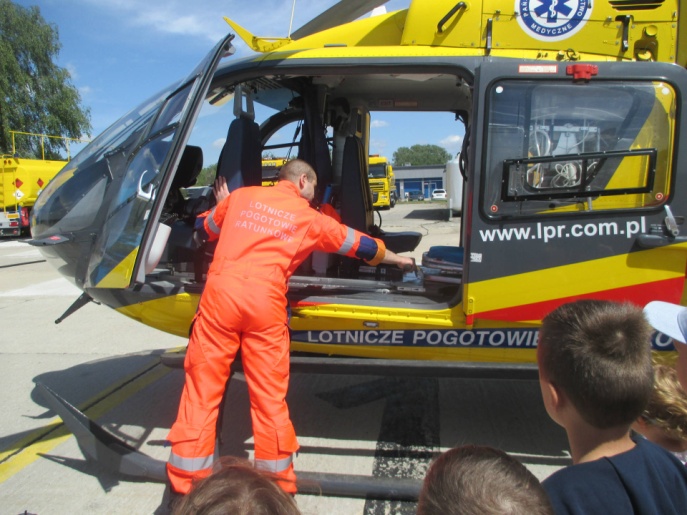 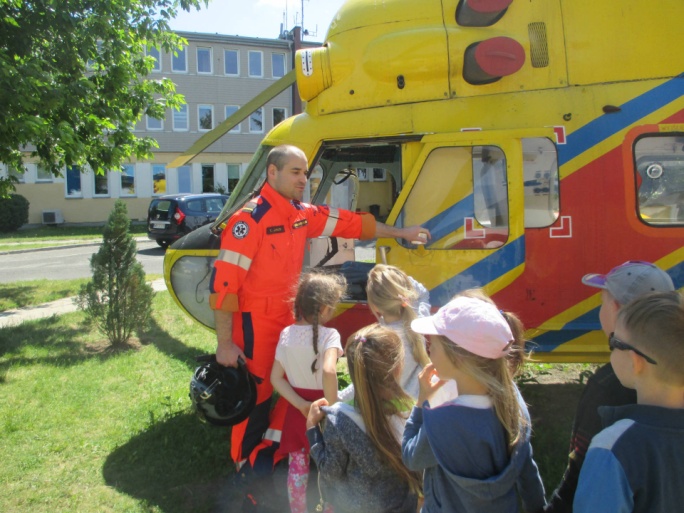 19.06.2016r. prezentacja multimedialna pt. „Bezpieczne wakacje”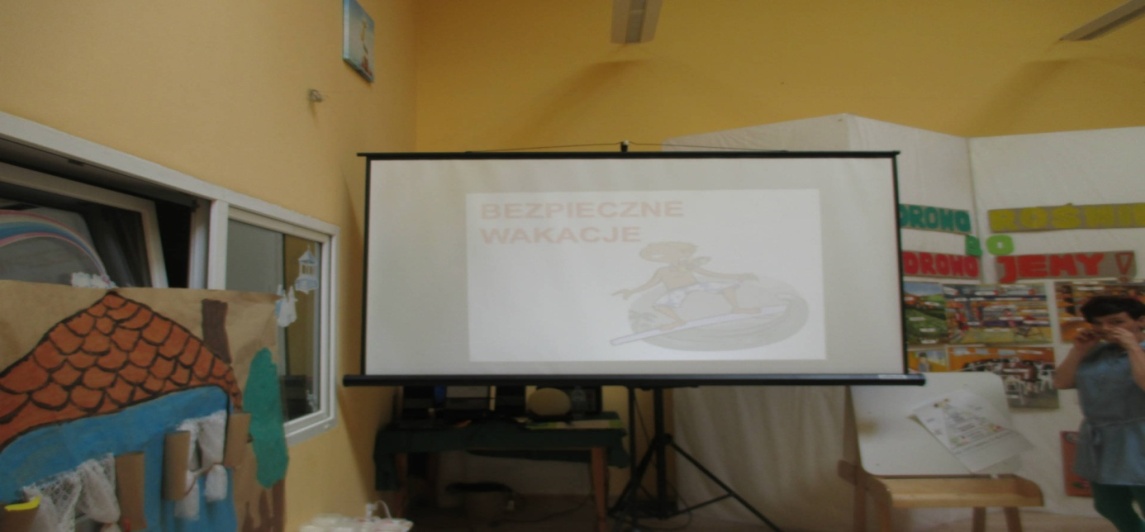  Podsumowując Ogólnopolski program dla wychowania przedszkolnego „Bezpieczne przedszkole” dnia 30. VI. 2017 r. w grupach,  poprzez sprawdzenie umiejętności dzieci z zakresu bezpieczeństwa, higieny i zdrowia, za pomocą diagnozujących kart pracy,  po przeanalizowaniu ich można stwierdzić, że w  bloku tematycznym:Moje przedszkole jest bezpieczne     Dzieci wiedzą jak bezpiecznie bawić się na terenie przedszkola i w ogrodzie      przedszkolnym korzystając z zabawek i sprzętu zgodnie z ich przeznaczeniem, a także, że nie        należy oddalać się z miejsca zabawy bez zgody opiekuna.Bezpieczna droga do przedszkolaDzieci wiedzą, że mogą poruszać się po ulicy tylko pod opieką osoby dorosłej, rozpoznają oznaczenia miejsc przejścia dla pieszych, rozpoznają wybrane znaki drogowe      i wyjaśniają ich znaczenie.Produkty bezpieczne i niebezpieczneDzieci respektują zakaz dotykania lekarstw i środków chemicznych, a także zakaz zrywania i próbowania owoców bez zgody dorosłychMieszkanie jest miejscem bezpiecznymDzieci rozumieją, że nie należy korzystać z urządzeń elektrycznych bez zgody osób dorosłych, rozumieją niebezpieczeństwo zabawy zapałkami, będą informować                                  o zauważonych zagrożeniach dorosłych.Nie wpuszczam obcych do domu, wiem jak się zachować podczas spotkania                  z nieznajomymDzieci znają pojęcie „obcy” i są świadome zagrożeń z jego strony.Kształtowanie czynności samoobsługowych, nawyków higienicznych  i kulturalnychDzieci są świadome potrzeby mycia rąk przed każdym posiłkiem i po skorzystaniu                     z toaletyDbamy o swoje zdrowieDzieci znają zasady zdrowego żywienia i rozumieją konieczność dbania o swoje zdrowie z uwzględnieniem czynnego wypoczynku.Rozumienie zjawisk atmosferycznych i unikanie zagrożeńDzieci rozpoznają i nazywają zjawiska atmosferyczne charakterystyczne dla pór roku i nie narażają się na niebezpieczeństwo wynikające z pogody.Jesteśmy życzliwi i uprzejmi dla innychDzieci rozumieją reguły i normy niezbędne do prawidłowego funkcjonowania                           w kontaktach   z innymi.Bawimy się bezpiecznieDzieci mają rozeznanie, gdzie mogą się bezpiecznie bawić, a gdzie nie.     11. Przestrzeganie zasad bezpieczeństwaDzieci wiedzą jak należy się zachować w sytuacji zagrożenia, gdzie można otrzymać pomoc, znają numery telefonów alarmowych, głównie numer 112.